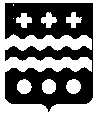  РОССИЙСКАЯ  ФЕДЕРАЦИЯАДМИНИСТРАЦИЯ МОЛОКОВСКОГО РАЙОНАТВЕРСКОЙ  ОБЛАСТИПОСТАНОВЛЕНИЕ29.12.2017                                                                                              №  199п. МолоковоВ соответствии  со ст. 215, 294, 296  Гражданского кодекса  Российской Федерации, Федеральным законом  № 131-ФЗ от 06 октября  . « Об общих  принципах организации местного  самоуправления в Российской Федерации», Решением Собрания депутатов Молоковского района  Тверской области № 154 от 30.07.2007 г.  « Об  утверждении Положения об учете  муниципального имущества и порядка ведения реестра объектов муниципальной собственности района, Положения о порядке  владения, пользования и распоряжения муниципальным имуществом района, порядка приватизации муниципального имущества Молоковского района» постановляю:1.Утвердить Положение  о порядке  списания  имущества, находящегося в муниципальной собственности муниципального образования                            « Молоковский район» Тверской области ( Приложение № 1)2. Настоящее постановление   подлежит опубликованию на официальном сайте муниципального образования Молоковский район в  информационно- телекоммуникационной сети «Интернет»3. Контроль за  исполнением настоящего постановления   возложить на председателя Комитета по управлению имуществом Молоковского района Семёнову Г.Н.4.  Настоящее постановление   вступает в силу со дня его подписания.Глава  Молоковского района                                                    А.П. Ефименко  Приложение  № 1                                                                                                                                            к Постановлению от  29.12.2017 № 199                         Положение о порядке списания имущества, находящегося в муниципальной собственности муниципального образования                                      «Молоковский район» Тверской области
Положение о порядке списания имущества, находящегося в муниципальной собственности муниципального образования " Молоковский район» (далее - Положение), разработано на основании Гражданского кодекса Российской Федерации, Федерального закона  № 131-ФЗ от 06 октября  . « Об общих  принципах организации местного  самоуправления в Российской Федерации», Решения  Собрания депутатов Молоковского района  Тверской области № 154 от 30.07.2007 г.  « Об  утверждении Положения об учете  муниципального имущества и порядка ведения реестра объектов муниципальной собственности района, Положения о порядке  владения, пользования и распоряжения муниципальным имуществом района, порядка приватизации муниципального имущества Молоковского района», Бюджетного кодекса Российской Федерации, Федерального закона от 06.12.2011 N 402-ФЗ "О бухгалтерском учете", Федерального закона от 14.11.2002 N 161-ФЗ "О государственных и муниципальных унитарных предприятиях", Федерального закона от 12.01.1996 N 7-ФЗ "О некоммерческих организациях", приказа Министерства финансов Российской Федерацииот 13.10.2003 N 91н "Об утверждении Методических указаний по бухгалтерскому учету основных средств", приказа Министерства финансов Российской Федерации от 01.12.2010 N 157н "Об утверждении Единого плана счетов бухгалтерского учета для органов государственной власти (государственных органов), органов местного самоуправления, органов управления государственными внебюджетными фондами, государственных академий наук, государственных (муниципальных) учреждений и Инструкции по его применению", приказа Министерства финансов Российской Федерации от 16.12.2010 N 174н "Об утверждении плана счетов бухгалтерского учета бюджетных учреждений и Инструкции  по  его применению".
1. Общие положения
1.1. Положение определяет основные принципы, устанавливает порядок и единые правила списания движимого и недвижимого имущества (за исключением денег и ценных бумаг), находящегося в муниципальной собственности муниципального образования "Молоковский район " Тверской  области (далее муниципального имущества) переданного в хозяйственное ведение муниципальным предприятиям (далее - предприятие), в оперативное управление муниципальным учреждениям (далее - учреждение), а также находящегося в муниципальной казне движимого и недвижимого имущества.

Под списанием муниципального имущества понимается комплекс действий, связанных с признанием муниципального имущества непригодным для дальнейшего использования по целевому назначению и (или) распоряжению вследствие полной или частичной утраты потребительских свойств, в том числе физического или морального износа, либо выбывшим из владения, пользования и распоряжения вследствие гибели или уничтожения, а также с невозможностью установления его местонахождения.

1.2. Списание - заключительная хозяйственная операция при использовании объекта основных средств, включающая в себя следующие мероприятия:

1.2.1.Определение технического состояния каждой единицы;

1.2.2.Оформление необходимой документации, предусмотренной настоящим положением;

1.2.3.Получение необходимых согласований и разрешений на списание, предусмотренных настоящим положением;

1.2.4. Списание с балансового (забалансового) учета предприятия (учреждения);

1.2.5. Демонтаж, разборка;

1.2.6. Выбраковка и оприходование возможных материальных ценностей;

1.2.7. Утилизация вторичного сырья;

1.2.8. Исключение объекта основных средств из реестра муниципальной собственности.

1.3. Муниципальное имущество, относящееся к основным средствам, подлежит списанию (выбытию) в результате:

1.3.1. Прекращения использования вследствие морального или физического износа;

1.3.2. Утраты или уничтожение в результате стихийных бедствий, пожаров, дорожно-транспортных происшествий, аварии, и иной чрезвычайной ситуации;

1.3.3. Выявления недостачи или порчи активов при их инвентаризации;

1.3.4. Частичной или полной ликвидации при выполнении работ по реконструкции;

1.3.5. Признания в установленном порядке аварийным и непригодным для дальнейшей эксплуатации;

1.3.6. Сноса зданий и сооружений в связи с расширением, техническим перевооружением, строительством новых (реконструкцией) объектов;

1.3.7. Утраты вследствие совершения преступления против собственности;

1.3.8. В иных случаях, предусмотренных законодательством Российской Федерации.

1.4. Списание муниципального имущества производится только в тех случаях, когда его восстановление невозможно или экономически нецелесообразно, а также, если оно в установленном порядке не может быть передано в хозяйственное ведение или оперативное управление, по договорам, предусматривающим переход права на такое имущество или реализовано за плату юридическим и физическим лицам, индивидуальным предпринимателям.

1.5. Истечение срока полезного использования муниципального имущества, начисление по нему 100 % амортизации не является единственным основанием для его списания, если по своему техническому состоянию или после ремонта оно может быть использовано для дальнейшей эксплуатации по прямому назначению.

1.6. Списанию не подлежит имущество:

- на которое наложен арест;

- на которое обращено взыскание в порядке, предусмотренном законодательством Российской Федерации;

- находящееся в залоге в качестве обеспечения по гражданско-правовым договорам;

- распоряжение которым в соответствии с действующим законодательством не допускается.
2. Порядок списания муниципального имущества, закрепленного за предприятиями на праве хозяйственного ведения и за учреждениями на праве оперативного управления2.1Для определения нецелесообразности (непригодности) дальнейшего использования имущества, закрепленного на праве хозяйственного ведения или оперативного управления, возможности его восстановления, а также для оформления документации при выбытии указанного имущества создается постоянно действующая  комиссии по списанию  муниципального  имущества   муниципального образования "Молоковский район"                       Порядок  деятельности комиссии  регламентируется Положением  «О постоянно  действующей комиссии по списанию муниципального имущества муниципального образования «Молоковский район»( далее-Комиссия).
2.2.При наличии согласия Комиссии  по списанию  муниципального  имущества   муниципального образования "Молоковский район"  осуществляется списание:

- муниципальными предприятиями - недвижимого и движимого имущества, закрепленного за ними  на праве хозяйственного ведения, независимо от его стоимости;

- муниципальными учреждениями - недвижимого и движимого имущества, закрепленного за ними  на праве оперативного управления или приобретенным указанными учреждениями за счет средств, выделяемых им  из бюджета  согласно, сметы расходов  на приобретение такого имущества независимо от его стоимости;

2.3. Заключение о непригодности имущества к дальнейшему использованию, невозможности или нецелесообразности его восстановления (ремонта, реконструкции, модернизации) дают специализированные организации, обладающие правом проведения экспертизы.

При отсутствии организации, обладающей правом проведения экспертизы, заключение о непригодности имущества к дальнейшему использованию, невозможности или нецелесообразности его восстановления (ремонта, реконструкции, модернизации) дает Комиссия, осуществляющая функции по списанию имущества.

2.4. Согласие Комиссии  на списание муниципального имущества относящегося к основным средствам, оформляется протоколом заседания комиссии. 

2.5. Для получения согласия на списание имущества, закрепленного за предприятиями на праве хозяйственного ведения или за учреждениями на праве оперативного управления, в Комиссию  направляются следующие документы в двух экземплярах:

- письмо с указанием причин списания, подписанное руководителем учреждения или предприятия;

- перечень имущества, предлагаемого к списанию, с указанием суммы начисленной амортизации и остаточной стоимости имущества на дату обращения в  Комиссию, с приложением фотофиксации объекта, предлагаемого к списанию (с 3-х разных ракурсов), подписанных всеми членами комиссии;

- копия приказа руководителя предприятия, учреждения о создании комиссии, осуществляющей функции по списанию имущества;

- сводный акт на списание имущества;

- заключение о непригодности имущества к дальнейшему использованию, невозможности или нецелесообразности его восстановления (ремонта, реконструкции, модернизации), подписанное руководителем и заверенное печатью организации, проводившей специальную экспертизу и подготовившей заключение, с приложением копии лицензии организации, составляющей заключение о техническом состоянии объекта, если деятельность организации подлежит лицензированию.

Автономные учреждения при списании недвижимого или движимого имущества, закрепленного за ними  или приобретенного автономными учреждениями за счет средств, выделенных им из бюджета муниципального образования "Молоковский район" на приобретение данного имущества, дополнительно к перечисленным документам представляют заверенную председателем наблюдательного совета автономного учреждения копию протокола о рассмотрении наблюдательным советом автономного учреждения вопроса о списании указанного имущества.

При списании недвижимого имущества дополнительно к перечисленным документам должны быть представлены:

- справка органов технической инвентаризации о состоянии здания (сооружения) или иного объекта недвижимости, подлежащего списанию;

- заключение о непригодности недвижимого имущества к дальнейшему использованию, невозможности и нецелесообразности его восстановления, модернизации, выданное специализированной организацией, обладающей правом проведения экспертизы, с приложением копии лицензии организации, составляющей заключение о техническом состоянии объекта, если деятельность организации подлежит лицензированию.

2.6. При списании автотранспортных средств к документам, перечисленным в пункте 2.5 настоящего Положения, дополнительно представляются:

- паспорт транспортного средства, паспорт самоходной машины;

- свидетельство о регистрации транспортного (технического) средства или самоходной машины;

- документ о прохождении технического осмотра транспортного средства или самоходной машины;

- документы государственного органа, осуществляющего специальные контрольные, надзорные и разрешительные функции в области обеспечения безопасности дорожного движения, о произошедшем дорожно-транспортном происшествии (документы, поясняющие причины, вызвавшие аварию (если транспортное средство (самоходная машина) пришло в негодность в результате такого происшествия)).

2.7. При списании имущества, утраченного вследствие хищения, пожара, стихийного бедствия, в Комиссию представляются:

- письмо, подписанное руководителем предприятия, учреждения, с указанием причин списания;

- перечень имущества, предлагаемого к списанию, с указанием суммы начисленной амортизации и остаточной стоимости имущества на дату обращения в Комиссию;

- акт о результатах инвентаризации;

- сводный акт на списание имущества;

- документ, подтверждающий факт утраты имущества (постановление о возбуждении уголовного дела либо об отказе в его возбуждении, документы пожарной инспекции о факте пожара и его последствиях и иные документы, подтверждающие факт утраты имущества);

- объяснительные записки руководителя и материально ответственных лиц о факте утраты имущества с указанием в них сведений о наказании виновных и о возмещении ущерба в соответствии с трудовым, гражданским, уголовным, административным законодательством Российской Федерации.

Предприятия, учреждения обязаны в течение отчетного периода информировать в письменной форме Комиссию о фактах утраты имущества.

2.8. Комиссия  по списанию муниципального имущества  (в первом квартале текущего года) осуществляет проверку  правильности оформления документов о списании имущества, подготовленных предприятиями и учреждениями, а также  обоснованности решений предприятий, учреждений о списании недвижимого и движимого имущества.

На основании документов о списании имущества, представленных предприятиями и учреждениями, указанных в пунктах 2.5 - 2.7 настоящего Положения, комиссия  проверяет правильность оформления документов и обоснованность решений предприятий, учреждений о списании муниципального имущества.

Комиссия  рассматривает документы о списании имущества, указанные в пунктах 2.5 - 2.7 настоящего Положения, и дает одно из следующих заключений:

- о даче согласия на списание имущества;

- об отказе в согласии на списание имущества и о необходимости провести дополнительную экспертизу списываемого имущества в случае, если Комиссией  было установлено, что списываемое имущество находится в работоспособном состоянии;

- об отказе в согласии на списание имущества (в случаях, если документы о списании имущества оформлены с нарушениями процедур, предусмотренных законодательством Российской Федерации о бухгалтерском учете, а также в случаях, если комиссией  было установлено, что списываемое имущество находится в работоспособном состоянии и (или) по результатам дополнительной экспертизы подлежит восстановлению);

- о возврате документов, в случаях если документы оформлены не в соответствии с требованиями, изложенными в пунктах 2.5 - 2.7 настоящего Положения, представлены не все документы, указанные в пунктах 2.5 - 2.7 настоящего Положения, с указанием устранить замечания в представленных документах (с перечислением всех замечаний по документам) и перечня документов, которые необходимо представить.

После устранения замечаний либо проведения дополнительной экспертизы документы о списании имущества подлежат повторному рассмотрению в Комиссии.

Заключение Комиссии  оформляется протоколом ее заседания.

Комиссия  принимает решение о согласии на списание муниципального имущества либо отказывает в согласии на списание муниципального имущества, о чем извещает предприятие, учреждение  в письменной форме.

Общий срок рассмотрения Комиссией   документов и принятия решения о согласии на списание муниципального имущества или об отказе в согласии на списание муниципального имущества не должен превышать тридцати календарных дней   со дня поступления в Комиссию документов, перечисленных в пунктах 2.5 - 2.7 настоящего Положения.

Перечень имущества, подлежащего списанию оформляется протоколом заседания Комиссии , на основании которого издаетсяпостановление Главы района  о даче согласия на списание муниципального имущества, закрепленного за предприятием, учреждением.

2.9. На основании муниципального правового акта администрацииМолоковскогорайона  вносятся изменения в нормативно- правовые документы , по которому имущество передано на праве хозяйственного ведения предприятию либо на праве оперативного управления учреждению , исключается из реестра муниципальной собственности муниципального образования "Молоковский район " Тверской  области.
3. Порядок списания муниципального имущества из состава муниципальной казны
3.1. Решение о согласовании списания имущества муниципальной казны принимается Комиссией   по результату рассмотрения документов о списании муниципального имущества и оформляется протоколом заседания.

3.2. При этом должны соблюдаться требования о подготовке документов на списание муниципального имущества, предъявляемые к муниципальному предприятию (учреждению), изложенные в разделе 2.

3.3. Сбор и оформление необходимых документов, указанных в пп. 2.5 - 2.7, производятся Комитетом по управлению имуществом Молоковского района.

3.4. Документы рассматриваются комиссией, указанной в разделе 2, в течение тридцати календарных дней, за исключением случаев, требующих дополнительной проверки обоснованности списания основных средств или дополнительного изучения документов. В случае, если имущество казны не находится во временном владении и (или) пользовании юридических лиц, индивидуальных предпринимателей, члены комиссии выезжают на место нахождения муниципального имущества для установления причин и возможности списания имущества казны. Комиссией составляется соответствующий акт осмотра с приложением фотографий списываемого имущества.

3.5. По результату рассмотрения документов на списание имущества муниципальной казны комиссия вправе выйти с предложением о приватизации данного муниципального имущества.

3.6. Жилые помещения подлежат списанию на основании заключения постоянно действующей межведомственной комиссии по признанию помещения жилым помещением, жилого помещения непригодным для проживания и многоквартирного дома аварийным и подлежащим сносу или реконструкции.

3.7. Датой списания муниципального имущества является дата принятия решения Главы района на основании протокола заседания Комиссии о списании основных средств.

3.8. До утверждения актов на списание основных средств разборка, демонтаж, уничтожение муниципального имущества не допускаются.

3.9. В случае принятия Комиссией решения о списании движимого имущества, объектов недвижимости, уничтожение производится за счет пользователей либо за счет средств бюджета муниципального образования "Молоковский район»

После принятия решения о согласовании списания имущества казны обеспечивается проведение мероприятий, предусмотренных актом о списании.
4. Заключительные положения
4.1. На основании изданного муниципального правового акта  Главы района, актов о списании основных средств, приказа руководителя  муниципальные предприятия (учреждения) производят соответствующие бухгалтерские проводки по списанию имущества и обязаны:

4.1.1. Произвести демонтаж, ликвидацию имущества;

4.1.2. Оприходовать детали, узлы и агрегаты выбывшего объекта основных средств, а также другие материалы по текущей рыночной стоимости;

4.1.3. Снять с учета в соответствующих федеральных и государственных службах списанное имущество, подлежащее учету и регистрация;

4.1.4. Сдать лом и отходы драгоценных металлов на специализированные предприятия, осуществляющие приемку или переработку отходов лома и драгоценных металлов, имеющие лицензию на данный вид деятельности.

4.2. Уничтожение списанного имущества должно обеспечивать безопасность граждан и сохранность чужого имущества.

4.3. В случае если законодательством не установлено требование об утилизации имущества организациями, имеющими лицензию на проведение соответствующих работ, утилизация производится организациями, у которых одним из видов деятельности, указанных в уставах, является осуществление соответствующих работ.

4.4. Предприятие (учреждение), уничтожающее объект недвижимого имущества, обязано обеспечить расчистку земельного участка, занимавшего списанным объектом недвижимости.

4.5. Факт сноса (ликвидации) списанного объекта недвижимости подтверждается справкой из органа технической инвентаризации о сносе объекта недвижимости.

4.6. Расходы по списанию и ликвидации имущества, закрепленного на праве хозяйственного ведения и оперативного управления, осуществляются за счет средств предприятия (учреждения).

4.7. Расходы по списанию и ликвидации имущества казны осуществляются за счет средств бюджета муниципального образования.

4.8. Средства, полученные в результате списания муниципального имущества, перечисляются в бюджет муниципального образования "Молоковский район ", за исключением бюджетных учреждений и муниципальных унитарных предприятий.

4.9. Ответственность за полноту перечислений денежных средств в доход бюджета несут пользователи муниципального имущества.

4.10. После получения согласия на списание объекта недвижимого имущества предприятие (учреждение) в течение месяца обязано представить в комиссию  для исключения объектов из реестра муниципального имущества:

- сведения, подтверждающие отсутствие объекта недвижимости, выданные органом технической инвентаризации;

- сведения из Управления федеральной службы государственной регистрации, кадастра и картографии по Ульяновской области о прекращении права муниципальной собственности, права оперативного управления, хозяйственного ведения (при наличии государственной регистрации прав на объект);

- сведения о снятии объекта недвижимого имущества с технического и кадастрового учета (при наличии постановки на технический, кадастровый учет);

- акт об утилизации;

- документы о реализации материалов и о перечислении вырученных средств.

На основании вышеуказанных документов издается распорядительный акт об исключении списанного имущества из Реестра муниципальной собственности муниципального образования "Молоковский  район" Тверской  области.
Об  утверждении Положения о порядке списания имущества, находящегося в муниципальной  собственности 